INDICAÇÃO NºAssunto: Solicita a manutenção em calçadas da Rua Nicola Peti - Centro.Senhor Presidente,INDICO ao Sr. Prefeito Municipal, nos termos do Regimento Interno desta Casa de Leis, que se digne V. Ex.ª determinar ao setor competente da Administração que realize a a manutenção da calçada no endereço acima, pois estão em condições precárias, oferecendo riscos aos pedestres.  		Tendo o exposto, espera-se que seja atendida brevemente.SALA DAS SESSÕES, 01 de abril de 2019.LEILA BEDANIVereadora – PV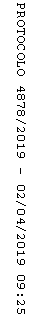 